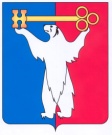 АДМИНИСТРАЦИЯ ГОРОДА НОРИЛЬСКАКРАСНОЯРСКОГО КРАЯРАСПОРЯЖЕНИЕ15.02.2016				          г. Норильск				        № 37-оргО проведении смотра-конкурса защитных сооружений гражданской обороны на лучшее содержание и использование защитных сооружений гражданской обороны на территории муниципального образования город Норильск	В соответствии с Постановлением Правительства Красноярского края                     от 05.07.2013 № 340-п «О проведении ежегодного смотра-конкурса защитных сооружений гражданской обороны на территории Красноярского края», согласно Плану основных мероприятий муниципального образования город Норильск в области гражданской обороны, предупреждения и ликвидации чрезвычайных ситуаций, обеспечению пожарной безопасности и безопасности людей на водных объектах на 2016 год, в целях улучшения содержания и эксплуатации защитных сооружений гражданской обороны, поддержания их в постоянной готовности к приему укрываемых, рациональному использованию в хозяйственных целях и распространения лучшего опыта их содержания,1. Провести в период с 18.04.2016 по 11.05.2016 смотр-конкурс защитных сооружений гражданской обороны на лучшее содержание и использование защитных сооружений гражданской обороны на территории муниципального образования город Норильск (далее - смотр-конкурс ЗС ГО).2. Начальнику Управления по делам гражданской обороны и чрезвычайным ситуациям Администрации города Норильска (далее – Управление ГО и ЧС                        г. Норильска):2.1. организовать проведение смотра-конкурса ЗС ГО в указанные в пункте 1 настоящего распоряжения сроки;2.2. в срок не позднее 30.03.2016 своим приказом утвердить:2.2.1. персональный состав комиссии по оценке состояния защитных сооружений гражданской обороны на территории муниципального образования город Норильск (далее – Комиссия) в соответствии с требованиями пункта 2.5 Положения о проведении ежегодного смотра-конкурса защитных сооружений гражданской обороны на территории Красноярского края, утвержденного Постановлением Правительства Красноярского края от 05.07.2013 № 340-п (далее – Положение);2.2.2. список участников смотра-конкурса ЗС ГО и план-график проведения смотра-конкурса ЗС ГО. 2.3. не позднее десяти рабочих дней с даты окончания смотра-конкурса ЗС ГО предоставить мне для утверждения итоговый акт по результатам проведения смотра-конкурса ЗС ГО.3. Комиссии в своей работе руководствоваться приказом Министерства Российской Федерации по делам гражданской обороны, чрезвычайным ситуациям и ликвидации последствий стихийных бедствий от 15.12.2002 № 583 «Об утверждении и введении в действие Правил эксплуатации защитных сооружений гражданской обороны», Положением и приложением «Порядок оценки состояния защитных сооружений гражданской обороны» к Положению, учитывая «Рекомендации МЧС России по проведению смотра-конкурса на лучшее содержание защитных сооружений гражданской обороны в региональных центрах и главных управлениях МЧС России по г. Москве, г. Севастополю, Республике Крым, субъектах Российской Федерации и муниципальных образованиях» от  23.01.2015 № 2-4-87-4-11.4. Рекомендовать руководителям организаций, независимо от формы собственности, осуществляющим свою деятельность на территории муниципального образования город Норильск, эксплуатирующим защитные сооружения и соответствующим требованиям в области гражданской обороны, информировать Управление ГО и ЧС г. Норильска не позднее 11.04.2016 о готовности защитных сооружений гражданской обороны к смотру-конкурсу ЗС ГО.5. Опубликовать настоящее распоряжение в газете «Заполярная правда» и разместить его на официальном сайте муниципального образования город Норильск не позднее 01.04.2016. Руководитель Администрации города Норильска	                                 Е.Ю. Поздняков   